هفته روابط عمومی گرامی باد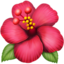 👈عناوین روزهای این هفته: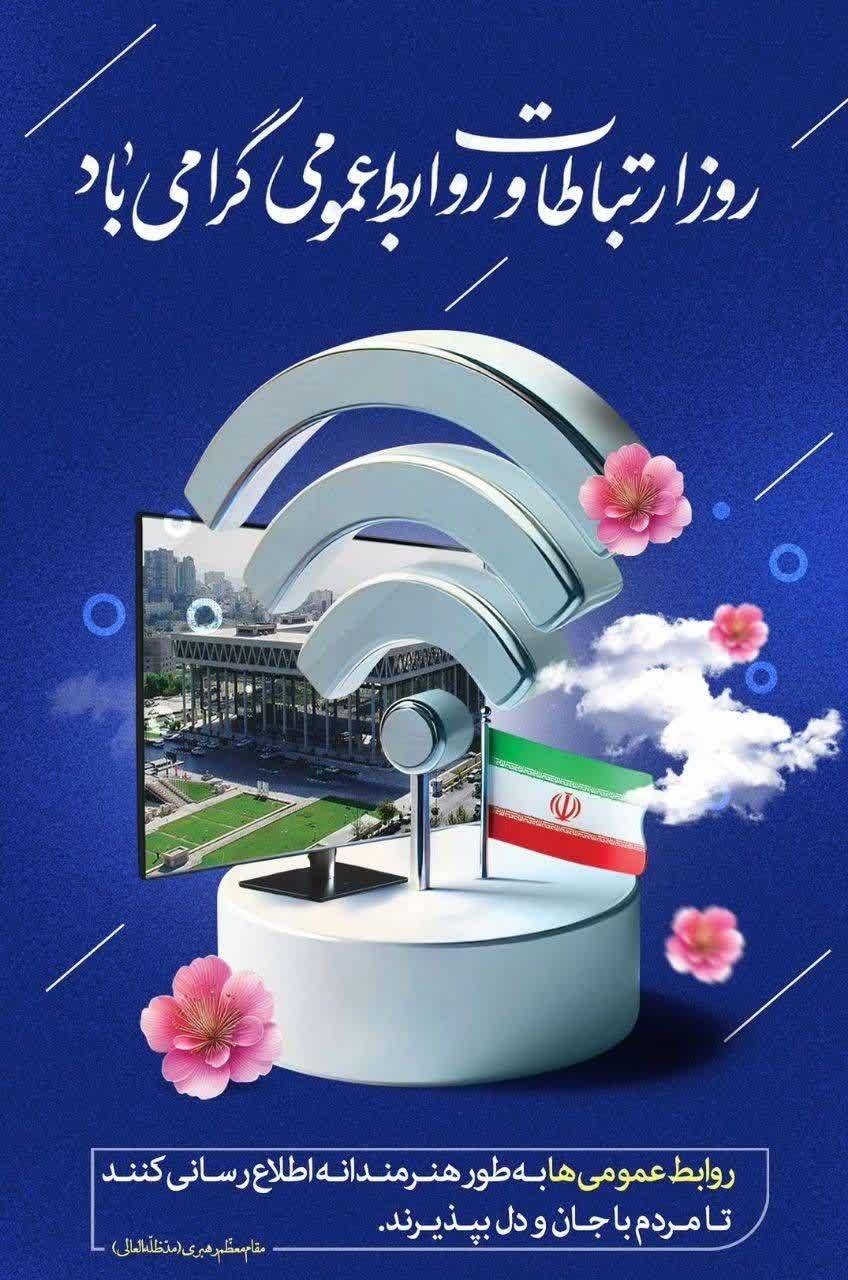 ۲۵ اردیبهشت ۱۴۰۳- روابط‌عمومی؛ اهمیت افکارعمومی درون و برون سازمانی۲۶ اردیبهشت ۱۴۰۳- روابط‌عمومی؛ پاسخگویی، صداقت و شفافیت۲۷ اردیبهشت ۱۴۰۳- روابط‌عمومی؛ مسئولیت اجتماعی، سرمایه اجتماعی و حقوق شهروندی۲۸ اردیبهشت ۱۴۰۳- روابط‌عمومی؛ فناوری‌های نوین با تمرکز بر هوش مصنوعی۲۹ اردیبهشت ۱۴۰۳- روابط‌عمومی؛ کسب‌وکارهای نوین۳۰ اردیبهشت ۱۴۰۳- روابط‌عمومی؛ تشکل‌های تخصصی (انجمن‌های علمی و صنفی)۳۱ اردیبهشت ۱۴۰۳- روابط‌عمومی؛ صنعت و جهش تولید